3GPP TSG-SA5 Meeting #145-e 	S5-225530e-meeting, 15 August – 24 August 2022Source:	China MobileTitle:	pCR TR 28.833 Add procedure of management of the PDU session of FS_5GLAN_MgtDocument for:	ApprovalAgenda Item:	6.8.4.3Decision/action requestedThe group is asked to discuss and endorse the proposal in section 42	References[1]	SP-220324 " New Study on Management Aspects of 5GLAN "[2]             3GPP TS 23.501: "System Architecture for the 5G System; Stage 2".[3]             3GPP TS 22.261: "Service requirements for next generation new services and markets; Stage 1".3	RationaleThis contribution proposes to add potential solutions for TR 28.833.4	Detailed proposalIt proposes to make the following changes.5	Topics5.2	Topic 2: PDU Session management5.2.1	Use caseThe session management is applicable to 5G LAN-type services with clarification and enhancement. For example, SMF may support PDU Sessions for a 5G VN group, which offers a virtual data network capable of supporting 5G LAN-type service over the 5G system. The whole PDU sessions belong to the 5G VN group need to select the same SMF based on network configuration. But how to configure to select the same SMF based on network configuration has not defined yet. The 3GPP management system should have the capability to manage the PDU Session for providing 5G LAN-type services, including:-	A UE gets access to 5G LAN-type services via a PDU Session of IP PDU Session type or Ethernet PDU Session type.-	A PDU Session provides access to one and only one 5G VN group. -	A dedicated SMF is responsible for all the PDU Sessions for communication of a certain 5G VN group. -	A PDU Session provides unicast, broadcast and multicast communication for the DNN and S-NSSAI associated to a 5G VN group.5.2.2	Potential requirementsREQ-LAN-PDU-01 The 3GPP management system should have the capability to manage the PDU Session for providing 5G LAN-type services.5.2.3	Key Issues 5.2.3.1	DescriptionThis key issue is for investigating how to support the 5G LAN-type service considering REQ-LAN-PDU-01. This investigation covers the following:-	which types of PDU session shall be supported for 5G LAN-type services by 5G network.-	identification and classification of the PDU sessions for communication of a certain 5G VN group;-	determination of which and how NF in the 5G system are suitable to perform and maintain the related information of the PDU session management to support 5G LAN-type service;-	How management configuration(s) can keep the same SMF selected during PDU session establishment for a 5G VN group.5.2.4	Solutions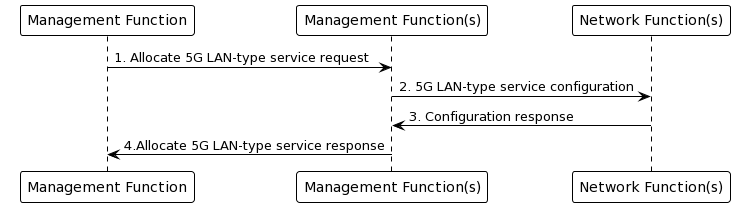 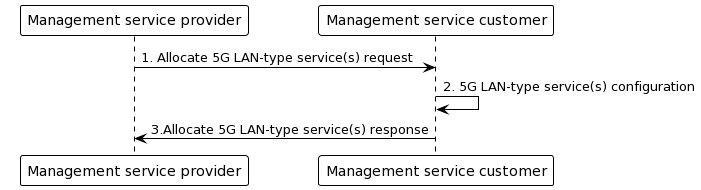 5.2.5	Evalution5.2.6	Conclusion1st  ChangeEnd of Change